Education artistiqueArts visuels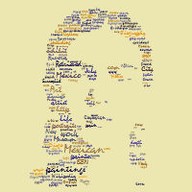 Portrait en motsportraitinformatique, internetécriture/copie de motsDÉROULEMENT DE LA SÉQUENCEÉtape 1 : préparation du projet (20 minutes)Objectifs : réfléchir pour mettre en œuvre un projet, verbaliser des étapes de réalisation d'un projet.Étape 2 : préparation des mots (20 minutes)Objectif : chercher des mots pour se définir.Étape 3 : réalisation du portrait en salle informatique (45 minutes en plusieurs séances si nécessaire)Objectif : utiliser l'ordinateur et internet pour réaliser un projet artistique, suivre un tutoriel.Pour faire son portrait avec TagxedoS'il reste du temps :Portrait d'un loup.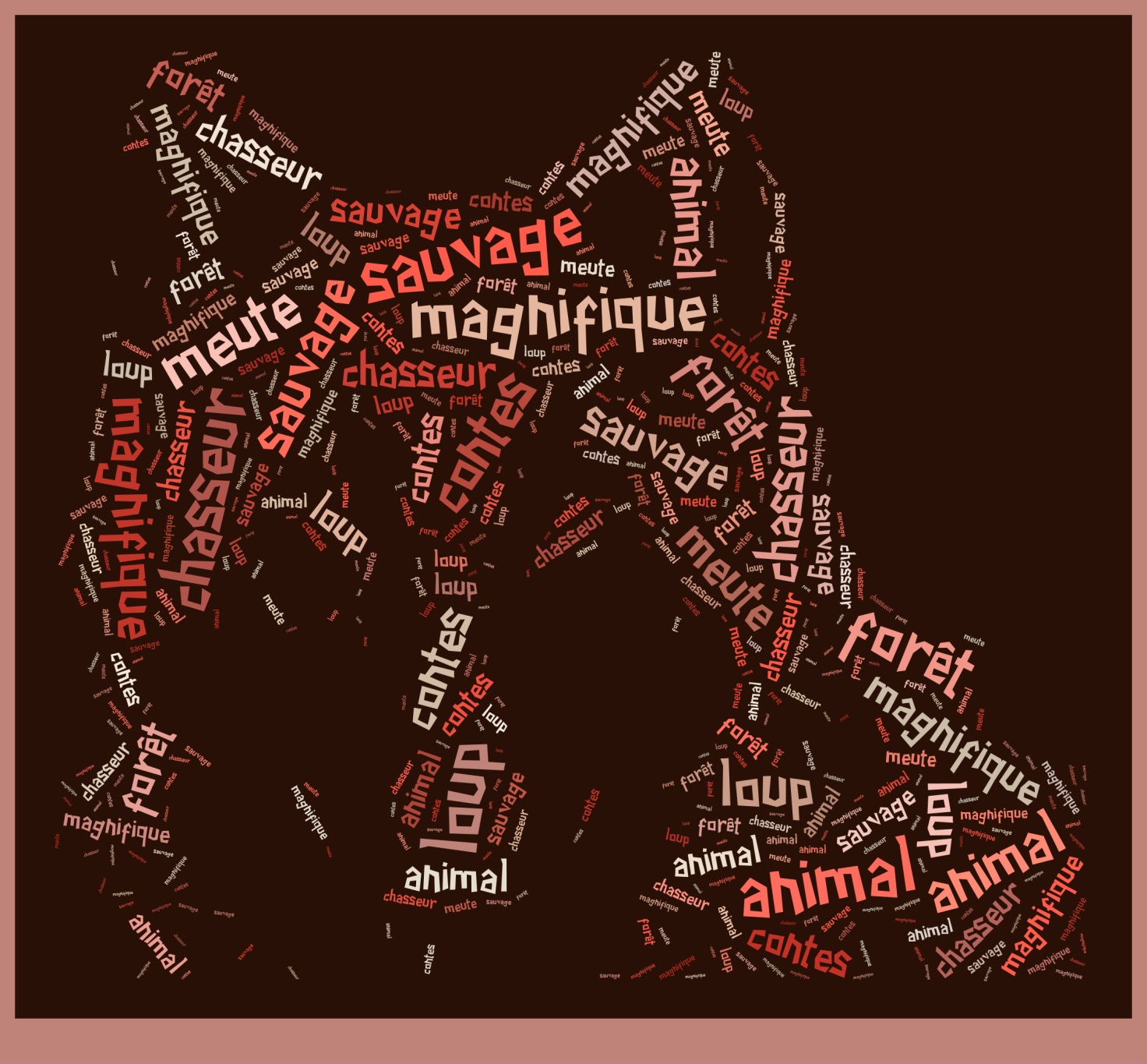 ObjectifsRéfléchir pour mettre en œuvre un projet.Verbaliser des étapes de réalisation d'un projet.Chercher des mots pour se définir.Utiliser l'ordinateur et internet pour réaliser un projet artistique.Suivre un tutoriel.CompétencesS’exprimer par l’écriture, le chant, la danse, de dessin, la peinture, le volume.Distinguer certaines grandes catégories de la création artistique.Reconnaître des œuvres visuelles ou musicales préalablement étudiées.Travailler en groupe, s’engager dans un projet.Écouter pour comprendre, interroger, répéter, réaliser un travail ou une activité.Respecter les autres et les règles de vie collective.Œuvres possibles à mettre en lienTravail sur des portraits-visages.Travail avec des mots.PhasesMatériel à prévoirConsignes/ActivitésActivités de l’élève1modèle à montrer aux élèvesExplication du projet : vous allez faire votre portrait (visage) avec des mots qui décrivent la personne que vous êtes grâce à l'ordinateur. Écouter les explications du projet. Observer une production et la commenter.2affiche et marqueurs pour noter la procédureObservez le portrait que j'ai réalisé de … et réfléchissons à comment nous allons faire.Réfléchir et trouver les étapes pour réaliser la production.PhasesMatériel à prévoirConsignes/ActivitésActivités de l’élève1affiche ou tableau pour prendre des notesExpliquer que nous allons aujourd'hui chercher les mots pour réaliser leurs portraits. Pour cela nous allons chercher quels types de mots on peut utiliser.Imaginez que vous vous présentez à un nouvel enfant qui arrive dans la classe, que pourriez-vous lui dire sur vous pour qu'il vous connaisse mieux ? Noter les grandes catégories possibles (âge, prénom, nourriture,…)Proposer des idées.Écouter les idées des autres.2feuilles de brouillonVous allez noter sur une feuille toutes les idées de mots que vous avez pour faire votre portrait.Scripteurs : les élèves écrivent sur leur feuille.Non-scripteurs : les élèves dessinent sur leur feuille.3Je passe auprès de tous les enfants une fois qu'ils ont terminé. Pour les non-scripteurs, j'écris les mots en capitales sous leurs dessins, pour les scripteurs je corrige avec eux leur encodage et leur orthographe et je recopie sous leur mot le mot écrit correctement.Participer à l'écriture des mots avec ses compétences.PhasesMatériel à prévoirConsignes/ActivitésActivités de l’élève1Portraits en noir et blanc sur fond blanc des enfants chargés dans l'ordinateur.Présenter aux élèves un tutoriel et expliquer ensemble comment s'en servir.Distribuer les tutoriels.Observer le document et commenter son utilisation.2tutoriels photocopiés pour chaque élèveRéalisation des portraits par les enfants avec suivi par les adultes présents.Suivre le tutoriel et réaliser les actions demandées.3imprimante couleurImpression des portraits réalisés en un ou plusieurs exemplaires selon l'utilisation qui en sera faite.Imprimer une image rangée dans l'ordinateur.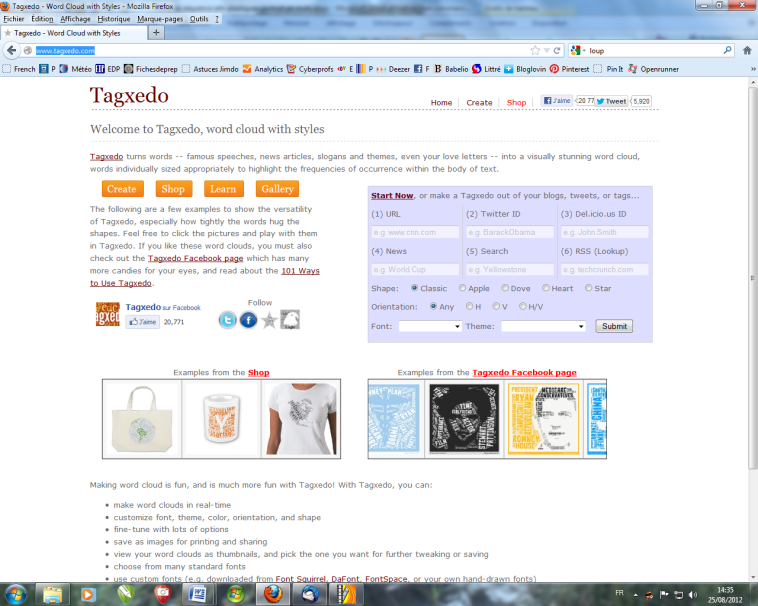  Aller sur le site : http://www.tagxedo.com/ et cliquer sur create.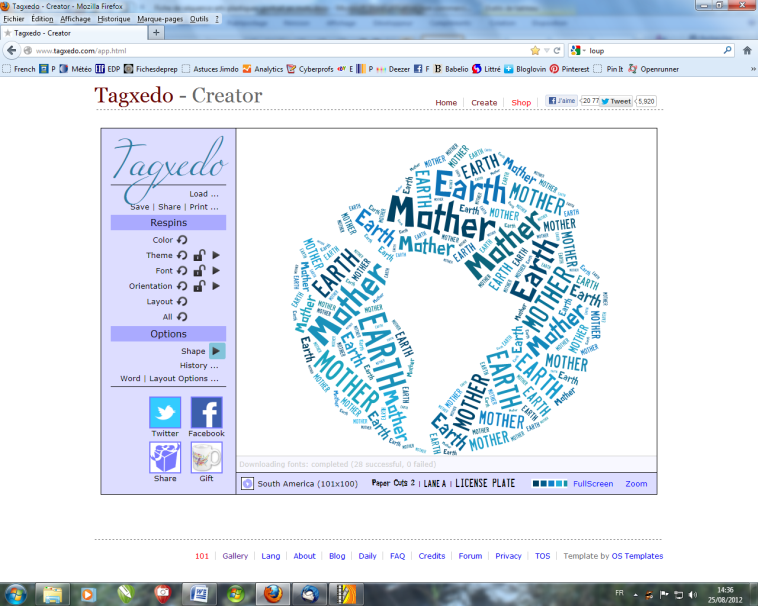  Cliquer sur le  à côté de Shape.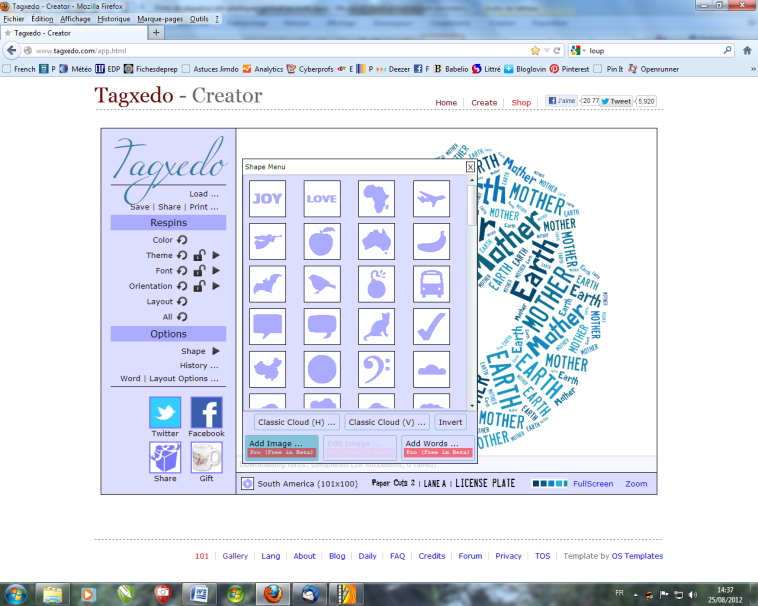  Cliquer sur add image, aller chercher son image.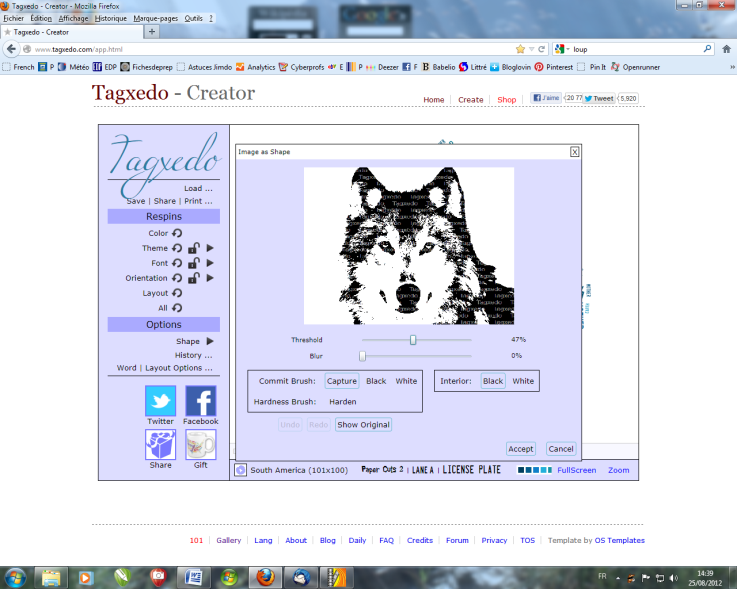  Cliquer sur Accept.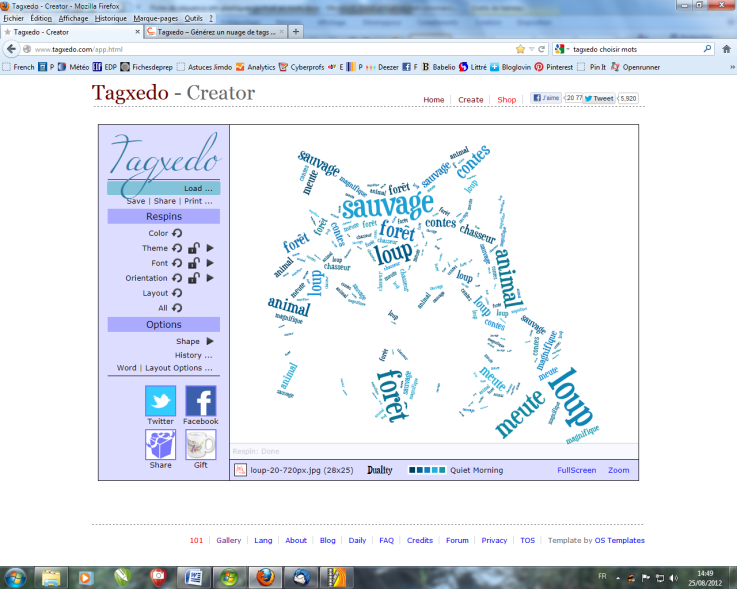  Cliquer sur Load.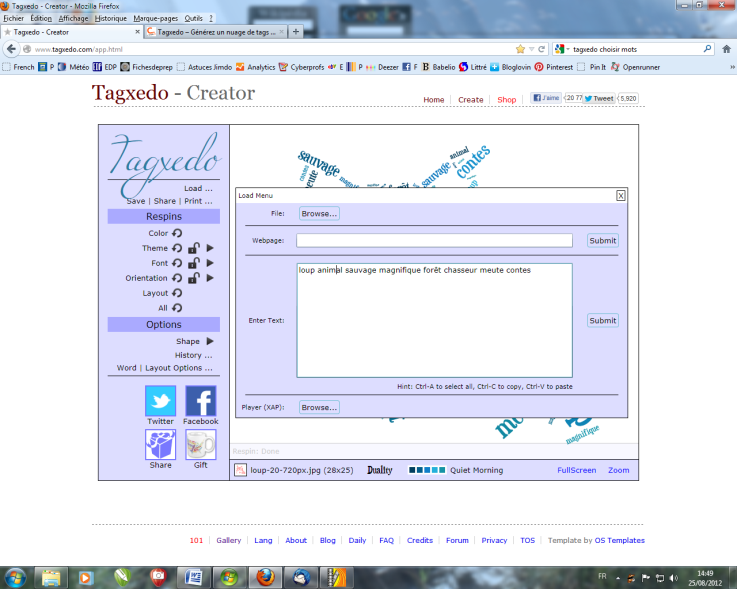  Dans Enter text taper les mots de son portrait. Cliquer sur Submit.Demander à la maîtresse de venir régler l'image et les mots.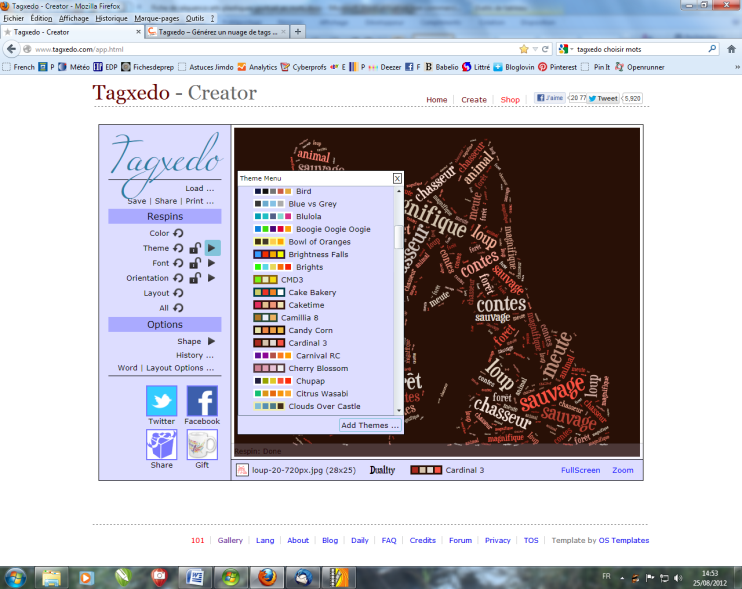  Cliquer sur Theme pour choisir ses couleurs.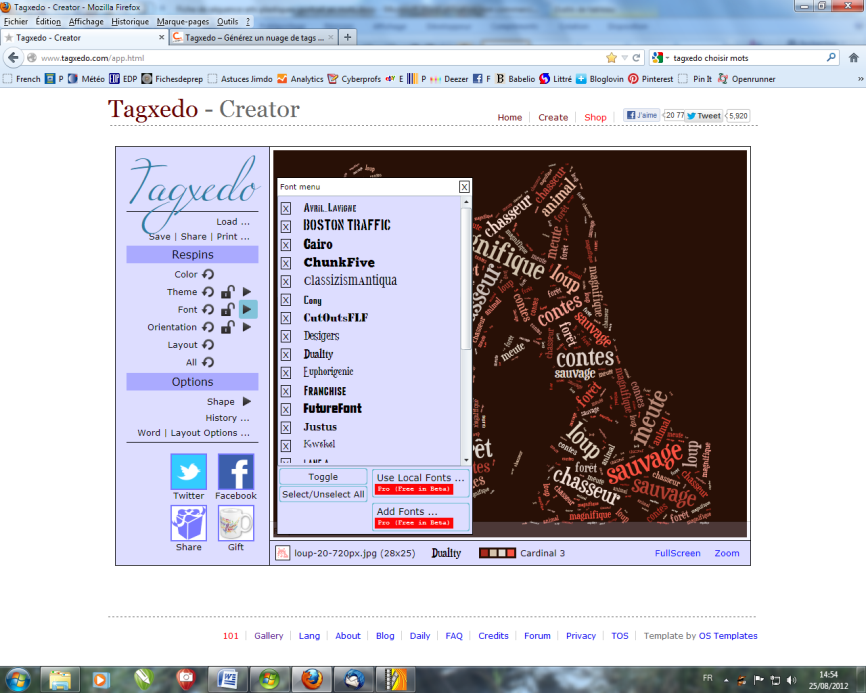  Cliquer sur Font pour choisir sa police d'écriture.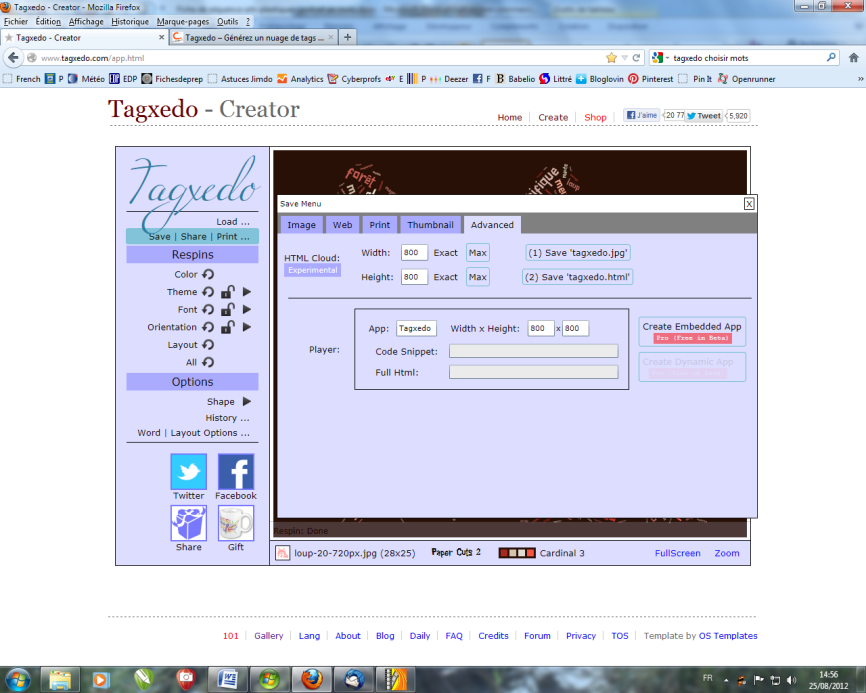  Cliquer sur Save Share Print pour sauvegarder son travail. 16MP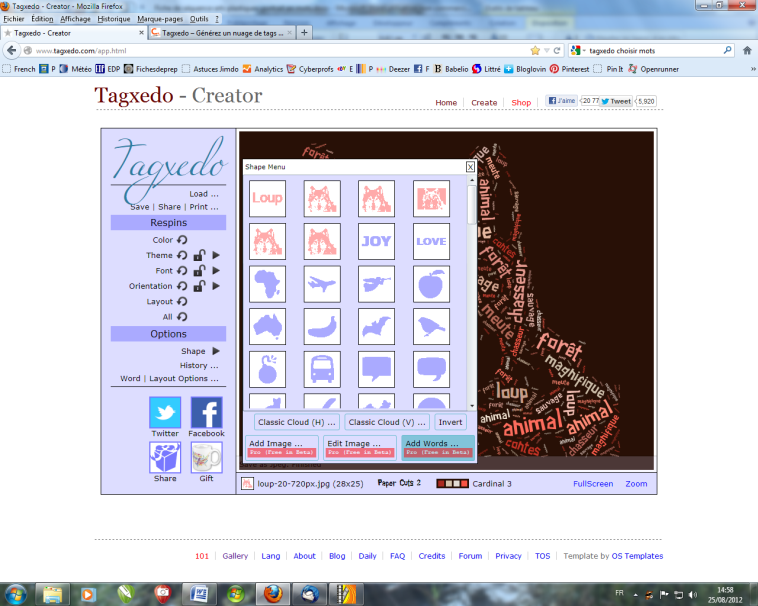 Profiter du travail déjà fait pour faire son prénom en cliquant sur Shape  et add word. Taper son prénom.